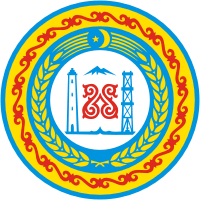 АДМИНИСТРАЦИЯШАТОЙСКОГО МУНИЦИПАЛЬНОГО РАЙОНАЧЕЧЕНСКОЙ РЕСПУБЛИКИПРОТОКОЛпланового совещания у главы администрацииШатойского муниципального района  Ш.Ш. Чабагаеваот « 19 »  02.  2019 года                   с. Шатой                                                        № 04ПРИСУТСТВОВАЛИ:1. Первый заместитель главы администрации Шатойского муниципального района Р.Р. Шавлахов.2. Заместители главы администрации Шатойского муниципального района М.М. Басханов, Х.А. Демильханова, И.З. Капланов, начальники отделов  администрации района, главы администраций сельских поселений, руководители организаций и учреждений  района.ПОВЕСТКА ДНЯ:1. Общественно-политическая и социально-экономическая обстановка в Шатойском муниципальном районе.Докладчики:  ОМВД России в Шатойском районе Чеченской Республики, главы администраций сельских поселений района.2. Об итогах работы администраций сельских поселений района по сбору налоговых поступлений для зачисления в местный бюджет за 2017 год. Докладчик: заместитель главы администрации района  Демильханова Х.А. 3. Об итогах защиты населения и территории района от чрезвычайных ситуации природного и техногенного характера за 2018 год и состояние дел на 2019 год. Докладчик: заместитель главы администрации района Капланов И.З. 4. О работе администрации Саттинского сельского поселения. Докладчик: глава администрации Саттинского сельского поселения Гишлаков Р.С.5. О ходе исполнения протокольных поручений, Главы Чеченской Республики, Председателя Правительства Чеченской Республики, Руководителя Администрации Главы и Правительства Чеченской Республики и главы администрации Шатойского муниципального района.Докладчик: начальник общего отдела администрации района С.М. Джангириева.6. Прочие вопросы.11. СЛУШАЛИ:        Об общественно-политической и социально-экономической обстановке на территории Шатойского муницпального района. Глав администраций сельских поселений, представителя отдела МВД Росс в Шатойском районе Чеченской Республики.ВЫСТУПИЛИ:         С короткими (устными) отчетами выступили главы администраций сельских поселений, по их словам в настоящее время на подведомственных им территориях обстановка стабильная и контролируема.       Комментируя ход обсуждения данного вопроса, Ш.Ш. Чабагаев отметил, что главам администраций сельских поселений и представителям ОМВД необходимо сохранять уверенный контроль над ситуацией в населённых пунктах и проводить регулярно профилактическую работу с сельчанами с целью предупреждения неприемлемых ситуаций.         РЕШИЛИ:1. Принять к сведению устную информацию глав администраций сельских поселений и представителя ОМВД России в Шатойском районе Чеченской Республики, об общественно-политической и социально-экономической обстановке в Шатойском муниципальном районе.2. СЛУШАЛИ:Об итогах работы администраций сельских поселений района по сбору налоговых поступлений для зачисления в местный бюджет за 2017 год. Заместителя главы администрации района Х.А. Демильхановоу (отчёт прилагается).        Демильханова Х.А. говорила об установленной в районе налоговой ставке на имущество и земельные участки и порядке её исчисления. Далее она сообщила, что анализ налоговых поступлений в бюджеты сельских поселений района показывает, что исполнение доходной части бюджетов по земельному налогу исполнен почти на 140%, а по имущественному налогу – лишь на 20%. При этом докладчик отметила, что план поступлений имущественного налога на 2017 год по сельским поселениям был завышен. Завершая свой доклад, Х.А. Демильханова отметила, что всеми главами администраций сельских поселений района с налогоплательщиками проводилась разъяснительная работа о необходимости своевременной уплаты имущественных налогов.       Во время обсуждения данного вопроса глава администрации района Ш.Ш. Чабагаев спросил, почему столь низок процент сбора имущественного налога в населённых пунктах. Как объяснила докладчик – подобная ситуация, помимо прочего, связана ещё и с тем, что население не получало своевременно соответствующие уведомления. 2       Завершая дискуссию на тему, Ш.Ш. Чабагаев подчеркнул, что данные  налоги будут в дальнейшем занимать важное место в формировании бюджета района, потому необходимо уделять им самое пристальное внимание.РЕШИЛИ:2.1. Принять к сведению отчёт заместителя главы администрации района Демильхановой Х.А.2.2. Активизировать работу по сбору налогов на имущество с физических лиц, путём проведения разъяснительной работы среди населения, а также взаимодействие с налоговой службой (срок до 18.03.2019 г.).Исполнители: главы администраций сельских поселений района.Ответственный за исполнение: заместитель главы администрации района Демильханова Х.А.3. СЛУШАЛИ: Об итогах защиты населения и территории района от чрезвычайных ситуации природного и техногенного характера за 2018 год и состояние дел на 2019 год. Заместителя главы администрации района И.З. Капланова (отчёт прилагается).       Докладчик отметил, что отчётный период КЧС были обследованы объекты жизнеобеспечения, жилые дома и имущество граждан, в ходе которого была выявлена активизация оползневого процесса в ряде населённых пунктов. Такая опасность существует и в отношении ряда объектов жизнеобеспечения. Он также говорил о ситуации со списками граждан, подлежащих переселению из опасных зон, изложил ряд первоочередных мер, который необходимо принять в ближайшее время для усиления степени готовности района к чрезвычайным ситуациям.       В ходе прений по этому докладу, Ш.Ш. Чабагаев поинтересовался, как обстоят дела с водоснабжением в селе Б-Варанды. Отвечая на этот вопрос, глава администрации Б-Варандинского сельского поселения С-Х. Асанов сказал, что напор воды в водопроводе в зимний период времени регулярно снижается и восстанавливается с завершением холодного времени года и что администрация сельского поселения эту ситуацию отслеживает постоянно.        РЕШИЛИ:	 1. Принять к сведению отчёт заместителя главы администрации района Капланова И.З.2. Организовать работу в организациях, учреждениях и сельских поселениях по обеспечению доведения сигналов оповещения и информации до всех сотрудников и каждого жителя. 3Ежеквартально, проводить корректировки списочного состава посыльных, водителей задействованных в планах оповещения. Руководителям организаций, учреждений составить и утвердить план-график ежедневной проверки связи с ЕДДС Шатойского района.Исполнители:  главы администраций сельских поселений, руководители организаций и учреждений района (срок исполнения до 01.03.2019 г.)Ответственный за исполнение: заместитель главы администрации района Капланов И.З.4. СЛУШАЛИ:       О работе администрации Саттинского сельского поселения.                         Глава администрации Саттинского сельского поселения Р.С. Гишлаков. (отчёт прилагается).       Р.С. Гишлаков подробно проинформировал присутствующих о содержании основной работы администрации вверенного ему сельского поселения. Кроме того, были приведены конкретные цифры и факты, характеризующие социально-экономическое развитие села, исполнение бюджета минувшего года и другие актуальные направления жизни сельского поселения. Далее он сообщил, что в администрацию за различными справками часто обращаются люди, которые на самом деле в данное время проживают в равнинной части Чеченской Республики, хотя и прописаны в селе. При этом они ссылаются на то, что не могут вернуться в родные дома, так как их жильё пришло в упадок и нуждается в ремонте. В связи с этим Р.С. Гишлаков задался вопросом, об изыскании возможности оказать этим людям помощь в приведении в жилой вид их домовладений.       Подводя итоги обсуждения данного отчёта, Ш.Ш. Чабагаев подчеркнул, что жильё осевших на равнине сельчан обветшало по их собственной вине и халатности, поэтому с их стороны просто некрректно ждать помощи от органов власти.       Более того, - сказал Ш.Ш. Чабагаев, - этих людей следует привлечь к административной ответственности за то, что они своим бездействием привели собственные домовладения в упадок, тем самым нарушая экологию и благоустроенный вид села.РЕШИЛИ:1. Принять к сведению доклад Р.С. Гишлакова о работе администрации Саттинского сельского поселения за отчётный период.2. Устранить выявленные замечания в ходе проверки рабочей группой администрации района по работе администрации Саттинского сельского поселения, согласно плана вопросов. Материалы по устранению выявленных упущенных замечаний представить членам рабочей группы (срок исполнения до 01.03.2019 г.).4Исполнитель: глава администрации Саттинского сельского поселения Гишлаков Р.С.Ответственный: Первый заместитель главы администрации района Шавлахов Р.Р. 5. СЛУШАЛИ:        Первого заместителя  главы администрации Шатойского муниицпального района Р.Р. Шавлахова, о ходе исполнения протокольных поручений Главы Чеченской Республики, Преседателя Правительства Чеченской Республики, Руководителя Администрации Главы и Правительства Чеченской Республики и главы администрации Шатойского муниципального района.РЕШИЛИ:1. Принять к сведению информацию первого заместителя главы администрации Шатойского муниципального района Р.Р. Шавлахова, о ходе исполнения протокольных поручений Главы Чеченской Республики, Преседателя Правительства Чеченской Республики, Руководителя Администрации Главы и Правительства Чеченской Республики и главы администрации Шатойского муниципального района.5. Прочие вопросы:     В прочих вопросах говорили о земельных участках в сельских поселениях, на которых жители не проживают и находятся в ненадлежащем санитарном состоянии. А также говорили о землях сельхозназначения, лесного фонда и о землях населённых пунктов.РЕШИЛИ: 1. Главам администраций сельских поселений, постоянно, проводить разъяснительную работу с владельцами земельных участков, не проживающих постоянно на территории населённых пунктов по содержанию этих территорий в надлежащем санитарном состоянии. К злостным нарушителям принимать меры административного воздействия, вплоть до расторжения договоров от аренды земельных участков.2. Главам администраций сельских поселений: Б-Варандинского – Асанову С-Х.А.,  Харсенойского – Джантаеву Ш.Ш. в срок до 01.03.2019 года, представить информацию, о количестве земли в границах населённых пунктов до военных действий и по настоящее время: - сельхозназначения, лесного фонда и земли населённых пунктов.Ответственный: 1-й заместитель главы администрации Р.Р. Шавлахов            Председатель 						             Чабагаев Ш.Ш.          Секретарь 							              Мантуев С.А.5